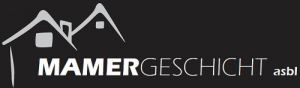 Dokumente zur Geschichte der Gemeinde Mamer / Documents relatifs à l’histoire de la Commune de MamerPersönlichkeiten / PersonnagesAutor / Auteur : Ralph LETSCH (v131207)MAMERANUS Nicolaus(* 06.12.1500, Mamer ; † 1567, Augsburg)Humanist - Chronist von Karl V. / Humaniste - Chroniqueur de Charles QuintBiographie (de)Nikolaus MAMERANUS wurde am 06. Dezember  Mamer geboren. Durch sein glänzendes Talent als Dichter und Redner, wie auch durch seinen soldatischen Mut, gelang es diesem, aus einfachen Verhältnissen stammenden Dorfjungen, die dauernde Gunst des berühmten Kaisers Karl V. zu erlangen und dadurch zu hohen Ehren zu kommen.1521 folgte MAMERANUS als Chronist dem Heere Kaiser Karls V. nach Frankreich. Nach seinen Studien in Emmerich, Köln und Orléans kam er 1533 an das Hoflager Karls V. MAMERANUS erwarb bald durch seine glänzenden Geistesgaben die volle Gunst des Kaisers, dem er auf allen Zügen nach Italien, Spanien, Frankreich, den Niederlanden, durch Deutschland und selbst nach Afrika folgte. Er veröffentlichte die Geschichte dieser Feldzüge und erwarb sich damit einen rühmlichen Namen.Als Karl V. im Oktober 1555 zu Brüssel dem Herrscherthron entsagte, gab er seinem treuen Chronisten einen letzten und höchsten Beweis seiner unveränderlichen Huld :am 22. Oktober verlieh er ihm das Reichsbürgerrecht und ein Wappen; am 25. Oktober krönte er ihn zum 'Poeta laureatus' (Lorbeerkranzgekrönter Dichter) undverlieh ihm die Würde eines 'Comes Palatinus', eines Pfalzgrafen, die mit bedeutenden Vorrechten verbunden war.Nikolaus MAMERANUS starb wahrscheinlich zu Augsburg im Jahre 1567.Biographie (fr)Nicolas MAMERANUS est né le 6 décembre 1500 à Mamer. Grâce à son brillant talent de poète et d'orateur, mais aussi par son courage de soldat, ce jeune villageois d'origine modeste réussit à s'attirer les bonnes grâces permanentes de l'Empereur Charles Quint et à obtenir les plus grands honneurs.En 1521 MAMERANUS a suivi l'armée de Charles Quint en France comme chroniqueur. Après ses études à Emmerich, Cologne et Orléans il est arrivé en 1533 à la cour de Charles V. Par ses brillants dons d'esprit, MAMERANUS reçut bientôt la pleine faveur de l'Empereur, qu'il a suivi dans toutes les campagnes en Italie, Espagne, France, Pays-Bas, Allemagne et même Afrique. Il a publié l'histoire de ces campagnes et a acquis ainsi un nom glorieux.Quand Charles Quint a renoncé au trône en octobre 1555 à Bruxelles, il a donné à son dévoué chroniqueur la dernière et suprême preuve de sa constante faveur :le 22 octobre il lui conféra le droit civique de l'Empire et un blason; le 25 octobre il le couronna 'Poeta laureatus' (Poète avec couronne de laurier) etlui conféra le titre de 'Comes Palatinus', de Comte palatin, qui était combiné à d'importantes prérogatives.Nicolas MAMERANUS est probablement décédé en 1567 à Augsburg (Allemagne).Philatelistische Dokumente / Documents philatéliques- LU « Post - Mamer » 2000-12-15 : Sonderstempel / Cachet spécial- LU « Post - Mamer » 2000-12-15 : Sonderstempel auf Karte / Cachet spécial sur carte- LU « Post - Mamer » 2000-12-15 : Sonderstempel auf Briefumschlag / Cachet spécial sur enveloppeLiteratur / LittératureDidier, Nicolas, 1915. Nikolaus Mameranus. Ein Luxemburger Humanist des XVI. Jahrhunderts am Hofe der Habsburger. Sein Leben und seine Werke.Weblinks / Liens Webhttp://lb.wikipedia.org/wiki/Mameranus  